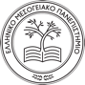 ΕΛΛΗΝΙΚΟ ΜΕΣΟΓΕΙΑΚΟ ΠΑΝΕΠΙΣΤΗΜΙΟΣΧΟΛΗ ΕΠΙΣΤΗΜΩΝ ΔΙΟΙΚΗΣΗΣ & ΟΙΚΟΝΟΜΙΑΣΤΜΗΜΑ ΔΙΟΙΚΗΣΗΣ ΕΠΙΧΕΙΡΗΣΕΩΝ ΚΑΙ ΤΟΥΡΙΣΜΟΥΑρ.Πρωτ.: ………../……-……-……..ΔΗΛΩΣΗ ΑΝΑΛΗΨΗΣ ΠΤΥΧΙΑΚΗΣ ΕΡΓΑΣΙΑΣΟι παρακάτω φοιτητές/τριες:1. ________________________________________	Α.Μ ________________Τηλ:  _____________________		Email:______________________2. _________________________________________ 	Α.Μ ________________Τηλ:  ________________________	Email:______________________Δηλώνομε Ότι συμφωνούμε να αναλάβουμε την πτυχιακή εργασία με τίτλο (ελληνικά)  ………………………………………………………………………………………………………………………………………………………………………………………………………………………………………………………………………………………………………………………………………………………………………………………………………………………………………………Τίτλος στα αγγλικά……………………………………………………………………………………………………………………………………………………………………………………………………………………………………………………………………………………………………………………………………………………………………………………………………………………………………………….Με επιβλέπων εκπαιδευτικό τον/την …………………………………………………………………………………….Πληρώ/ούμε τις απαραίτητες προϋποθέσεις όπως αυτές ορίζονται από το τμήμα   Δεν έχω/ομε αναλάβει άλλη πτυχιακή εργασία σε προγενέστερο χρόνοΣΗΜΕΙΩΣΗ: Κατά την παράδοση της πτυχιακής εργασίας ΟΦΕΙΛΕΤΕ να προσκομίσετε την  αναφορά του λογισμικού ανίχνευσης αντιγραφής και λογοκλοπής  TURNITIN. Οι φοιτητές/τριες		Ο/η επιβλέπων/ουσα 			 Η Πρόεδρος ____________________	____________________		Ειρήνη Δήμου						